最終選考はQuick Co.によって行われます。（FAMESはインターンシップの確約をすることはできません）以下に日本語で自己PRとインターン先としてQuick Co.を希望する理由を書いてください（800字以内）。インターンシップを通してあなたがQuick Co.にどのように貢献できるかも説明してください。必要に応じて別紙を付しても構いません。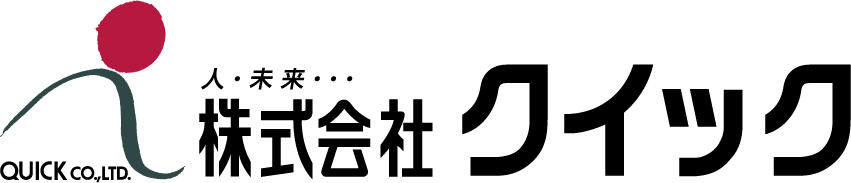 事業内容　人材サービス事業（人材紹介事業、リクルーティング事業、人材派遣・紹介予定派遣・業務請負事業、組織・人材コンサルティング事業、海外事業）、情報出版事業、ネット関連事業インターンに期待する業務内容　日本における人材サービス事業の実態と人事関連業務の知識の取得求められる人材　将来日系企業へ勤めたい希望を持っている方、日本語の会話力がある方期間　1ヶ月～3ヶ月間　程度（本人の希望によって、期間は相談）待遇　インターンシップ生として、交通費支給と食費代として、日額5,000円支給、宿舎用意例）20日間：10万円勤務時間　9：00～18：00（休憩　12：00～13：00の1時間）インターンシップを通して得られるスキルや経験　日本のビジネススタイルの取得、会話力の向上、人事制度の研究名前カレッジ